VO 7.A (7.t)ROZPOČET STÁTU- opiš si tyto obrázky do sešitu VO 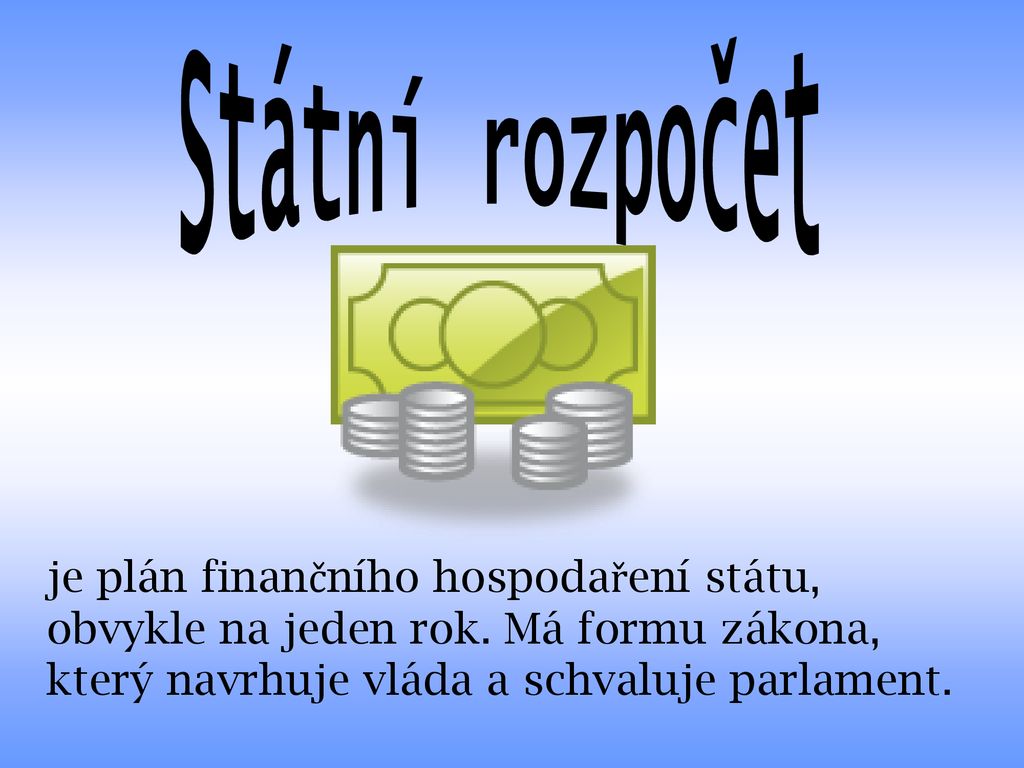 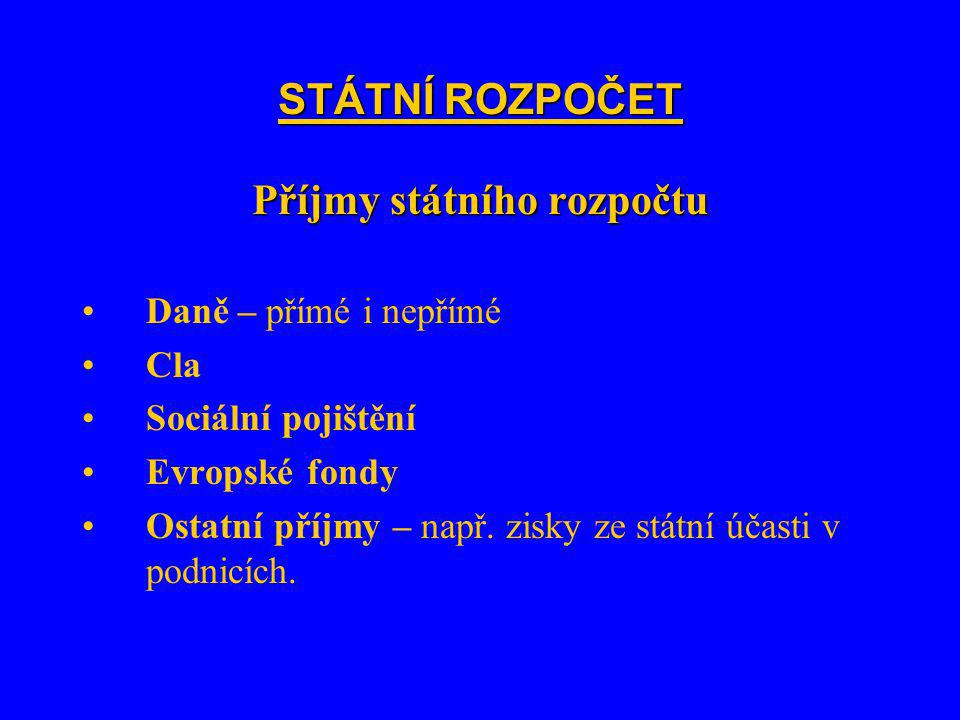 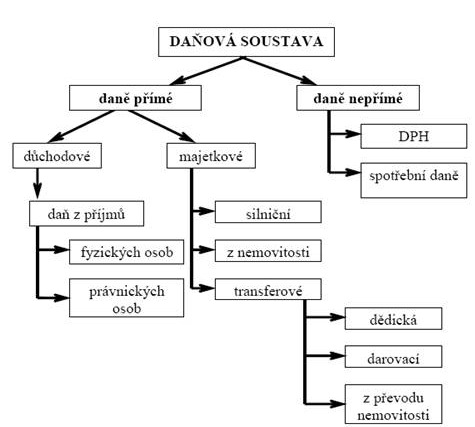 